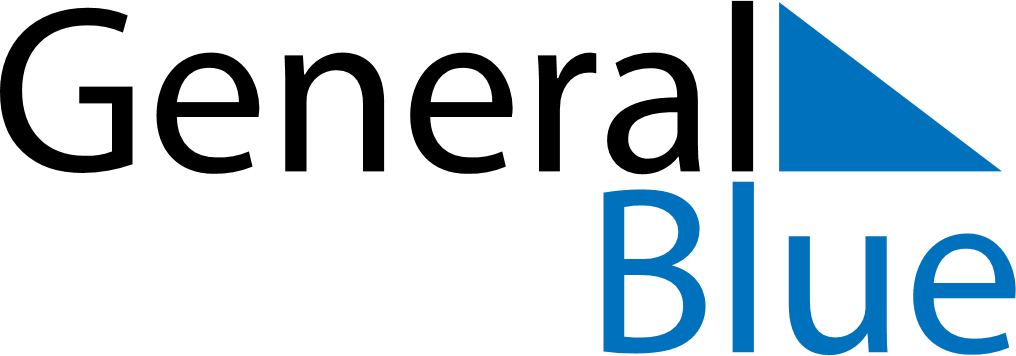 January 2030January 2030January 2030El SalvadorEl SalvadorSundayMondayTuesdayWednesdayThursdayFridaySaturday12345New Year’s Day678910111213141516171819Firma de los Acuerdos de Paz202122232425262728293031